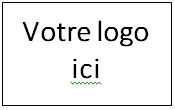 LETTRE TYPE : A adresser au salarié en vue de la visite de repérage des expositionsA                           , le Madame, Monsieur,Lors de votre prochaine visite médicale, nous ferons le point sur vos expositions professionnelles antérieures. Ce récapitulatif a pour objet de repérer notamment les risques nécessitant un suivi particulier après votre départ en retraite. Je vous remercie d’apporter pour ce rendez-vous tout document pouvant être utile :une liste des entreprises et postes de travail que vous avez occupéun relevé de carrière que vous aura adressé la caisse de retraite, une fiche individuelle d’exposition remise par votre entreprise,…Le secrétariat reste à votre disposition pour tout renseignement complémentaire.Dans l’attente de votre venue, je vous d’agréer, Madame, Monsieur, l’expression de mes sentiments dévoués. 							Signature 